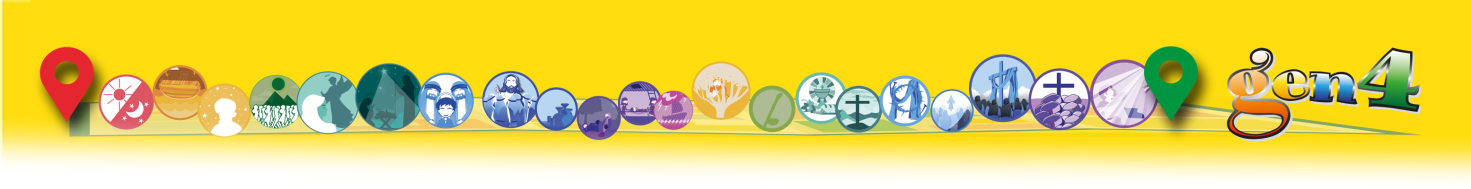 Episodul 5Buna Vestire„Da” -ul MarieiIntroducereAvram, Moise și mulți alții au ascultat vocea lui Dumnezeu și au făcut ceea ce El a cerut. Prin intermediul lor, Dumnezeu a vorbit poporului său, l-a însoțit, l-a salvat și i-a dat cele 10 legi ale iubirii.Dar acum Dumnezeu vrea să vorbească direct oamenilor, prin Fiul Său.Isus, Fiul lui Dumnezeu, va face parte din acel popor care a început cu Avram: poporul lui Israel.Acest popor se află din nou într-o situație de suferință. Nu sunt liberi, trebuie să asculte de romanii care i-au cucerit. Dar ei continuă să aibă încredere în Dumnezeu și așteaptă un eliberator care să-i poată salva, un Rege puternic care să se facă auzit!Dar Dumnezeu are un alt plan: vrea să-i învețe pe oameni că adevărata lege nu este forța, puterea, ci iubirea. Adevăratul Rege va fi foarte diferit de cel pe care îl așteaptă toată lumea.Încă o dată Dumnezeu are nevoie de cineva care să-l ajute, care să-i asculte glasul, de o persoană specială, atât de „frumoasă” încât să poată deveni mama Fiului Său aici pe pământ. Această persoană va fi Maria.*************************************************************************************Buna Vestire - vizita la Sf. Elisabeta (Cf. Lc 1: 26-56)Suntem în Nazaret, un mic oraș din Galileea. Aici trăiește o tânără pe nume Maria, care este logodită cu un bărbat pe nume Iosif. Dumnezeu îl trimite la ea pe îngerul Gabriel care, imediat ce intră în cămăruța ei, îi spune: „Bucură-te, Marie, plină de har, Domnul este cu tine”.Maria este surprinsă: ce înseamnă acest salut? Dar îngerul continuă: „ Nu te teme, Marie, pentru că ai aflat har la Dumnezeu! Vei zămisli şi vei naşte un fiu şi-l vei numi Isus. Acesta va fi mare: va fi numit Fiul Celui Preaînalt. Dumnezeu îl va face rege, iar domnia lui nu va avea sfârşit”. Atunci Maria îl întreabă: „Cum va fi aceasta? Nu am soț ...” Îngerul a răspuns: „Și verișoara ta, Elisabeta, așteaptă un copil, deși este foarte bătrână. Pentru că la Dumnezeu nimic nu este imposibil. Maria crede tot ce îi spune îngerul: „Iată slujitoarea Domnului. Fie mie după cuvântul tău”.Îngerul a plecat de la ea.Apoi, Maria pleacă imediat spre o zonă montană, unde verișoara ei Elisabetta locuiește împreună cu soțul, Zaharia.De îndată ce Maria intră în casă, Elisabeta merge în întâmpinarea ei și spune, plină de bucurie: „Dumnezeu te-a binecuvântat între toate femeile și binecuvântat este copilul pe care îl vei avea! De ce vine mama Domnului meu să mă viziteze? Ferice de tine că ai crezut în cuvintele Domnului”. Apoi Maria: „ Sufletul meu îl preamăreşte pe Domnul, căci a privit la umilinţa slujitoarei sale… Lucruri mari a făcut în mine Cel Atotputernic şi numele lui e sfânt! Milostivirea lui rămâne din neam în neam peste cei ce îl iubesc: i-a risipit pe cei mândri şi i-a înălţat pe cei umiliţi; pe cei flămânzi i-a copleşit cu bunuri, iar pe cei bogaţi i-a lăsat cu mâinile goale. L-a sprijinit pe Israél… după cum a promis părinţilor noştri, lui Abrahám şi urmaşilor lui în veci”. Maria rămâne cu Elisabeta timp de aproximativ trei luni, apoi se întoarce acasă.************************************************************************************Și Maria, ca și Avram, spune da lui Dumnezeu. Maria primește o veste care a schimbat întreaga lume.Când îi spunem Da lui Dumnezeu și urmăm ceea ce El ne cere să facem, lucruri bune se pot întâmpla nu numai pentru noi, ci și pentru alții. „Da”-ul Mariei i-a permis lui Dumnezeu să ne dea un dar foarte mareTrăim așa„Iată, slujitoarea Domnului: fie mie după cuvântul tău!”. (Cf. Lc 1,38)„Îi spunem întotdeauna da lui Dumnezeu, ca Maria!” Chiara” (C.Lubich, în Gen4 n. 5 mai 1981, p.7)... și mama îi zâmbește Naiga locuiește în Africa, într-un mic sat din mijlocul pădurii. E ora 6 dimineața. Naiga tocmai s-a trezit: deschide fereastra și o vede pe mama ei mergând la piață. Cască lung, apoi închide ochii și spune: „Isuse, azi vreau să te fac fericit”.Se spală, se îmbracă și aleargă la Pierre, fratele ei mai mic; dar Pierre încă doarme.În timp ce se duce la bucătărie să ia micul dejun, vede mătura într-un colț.”Aș putea să mătur în bucătărie – se gândește Naiga – astfel încât mama să nu fie nevoită să facă acest lucru când se va întoarce”.În timp ce mătură, intră mama cu cumpărăturile. Îi zâmbește și îi oferă o banană care îi place foarte mult lui Naiga. Am spus da! Filip s-a trezit azi cu o mică durere de dinți. Se ridică și merge în bucătărie. Mama pregătește micul dejun. Filip îi spune: „Mamă, azi nu pot să merg la grădiniță, mă doare un dinte!”.„Arată-mi”, spune mama. Se uită la el și îi spune: „Nu este ceva foarte grav. Astăzi îl sun pe medicul dentist pentru a-l întreba când putem merge la el pentru o vizită”.Apoi ia o pastilă din sertarul pentru medicamente și i-o dă lui Filip: „Vei vedea că durerea va trece imediat! Haide, pregătește-te să mergi la grădiniță!”.Dar Filip, în dimineața aceea nu prea are chef: „Nu! Nu vreau să merg, vreau să rămân acasă!”. Mama devine serioasă.Filip, atunci se gândește: „Da, merg. Așa o fac pe mama fericită!” și intră în baie să se spele.Se îmbracă, ia micul dejun și fuge la grădiniță. Filip se simte fericit pentru că a spus „Da” și a văzut-o pe mama mulțumită.De îndată ce ajunge la grădiniță, dintele nu-l mai doare și fuge să se joace cu toți ceilalți copii.